COURS À DISTANCE – CLASSE DE QUATRIÈME / Janvier 2021 – Retour des vacances de NoëlLes activités proposées permettent la continuité des apprentissages. Les ressources disponibles sur Pronote ou sur hglycee.fr vous permettent de continuer à travailler mais vous n’êtes pas seuls : contactez vos enseignants et vos amis si vous avez des difficultés. 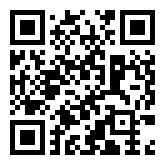 Travaillez sur votre cahier ou votre classeur : ils restent les meilleurs outils pour suivre l’enseignement à distance.Contacts des enseignants : une seule adresse pour TOUS les enseignants d’HG hglafontaine.niamey.niger@gmail.comSemaine du 4 au 8 janvier 2021 Ces documents en version papier distribués en classe sont publiés sur Pronote ET sur hglycee.frHISTOIRE – GÉOGRAPHIEGÉOGRAPHIE Thème II « les mobilités humaines transnationales » Question 11 « « le tourisme et ses espaces. »Le planning que vous êtes en train de lire,JOUR 1 : Travail sur le manuel de Géographie : «le développement du tourisme à Arcachon » comment Arcachon est-elle devenue une des destinations touristiques du littoral atlantique ?Faites les exercices dans votre cahier / classeur. Notez à part les questions que vous vous posez, les éléments peu clairs. Consigne : A partir des documents des pages 286-287, réalisez les étapes 1, 2, et 3 (Manuel, hachette Education)JOUR 2 : Travail sur le manuel de Géographie : « Dubaï, un développement touristique récent ? » Dubaï est-elle un modèle de développement touristique ? Vous allez réutiliser  une tâche complexe. Recopiez les questions dans votre cahier / classeur et répondez aux questions. Relisez-vous soigneusement. Consigne : A partir des documents des pages 288-289, réalisez la tâche complexe l’étape 1 (Comprendre l’essor du tourisme à Dubaï, Manuel, hachette Education)NOMS & Prénoms :Emails : WhatsApp : Horaires de permanence : ALI YÉRO Souleymaneali-yero.souleymane@fontaine.ne96 55 86 1709h00 – 12h00BERTHO Erwanbertho.erwan@fontaine.neerwanbertholegarrec@gmail.com80 40 58 9809h00 – 12h00KOSSOU Ronankossou.ronan@fontaine.ne+ 33 6 83 98 12 8909h00 – 12h00